Using the TV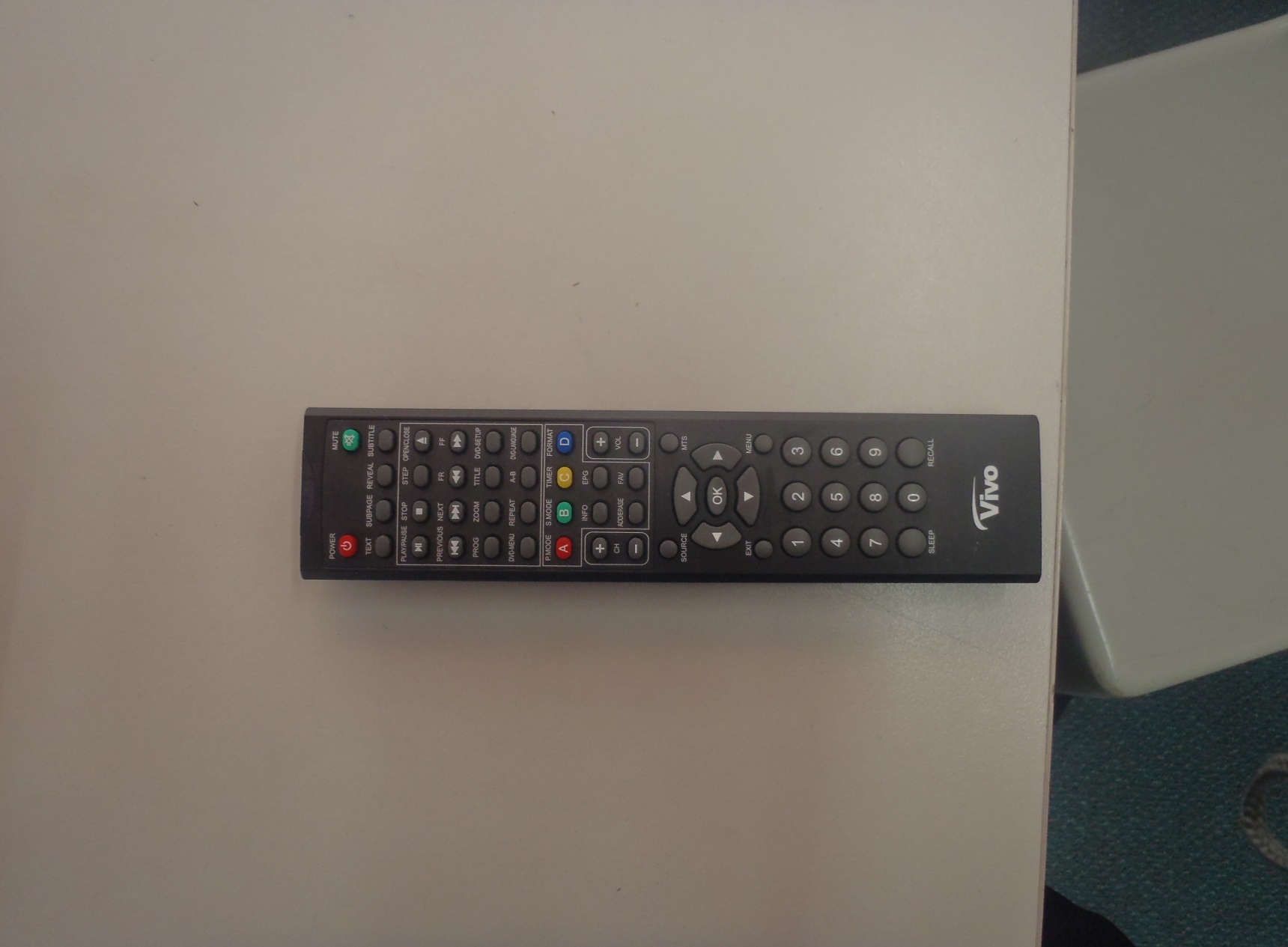 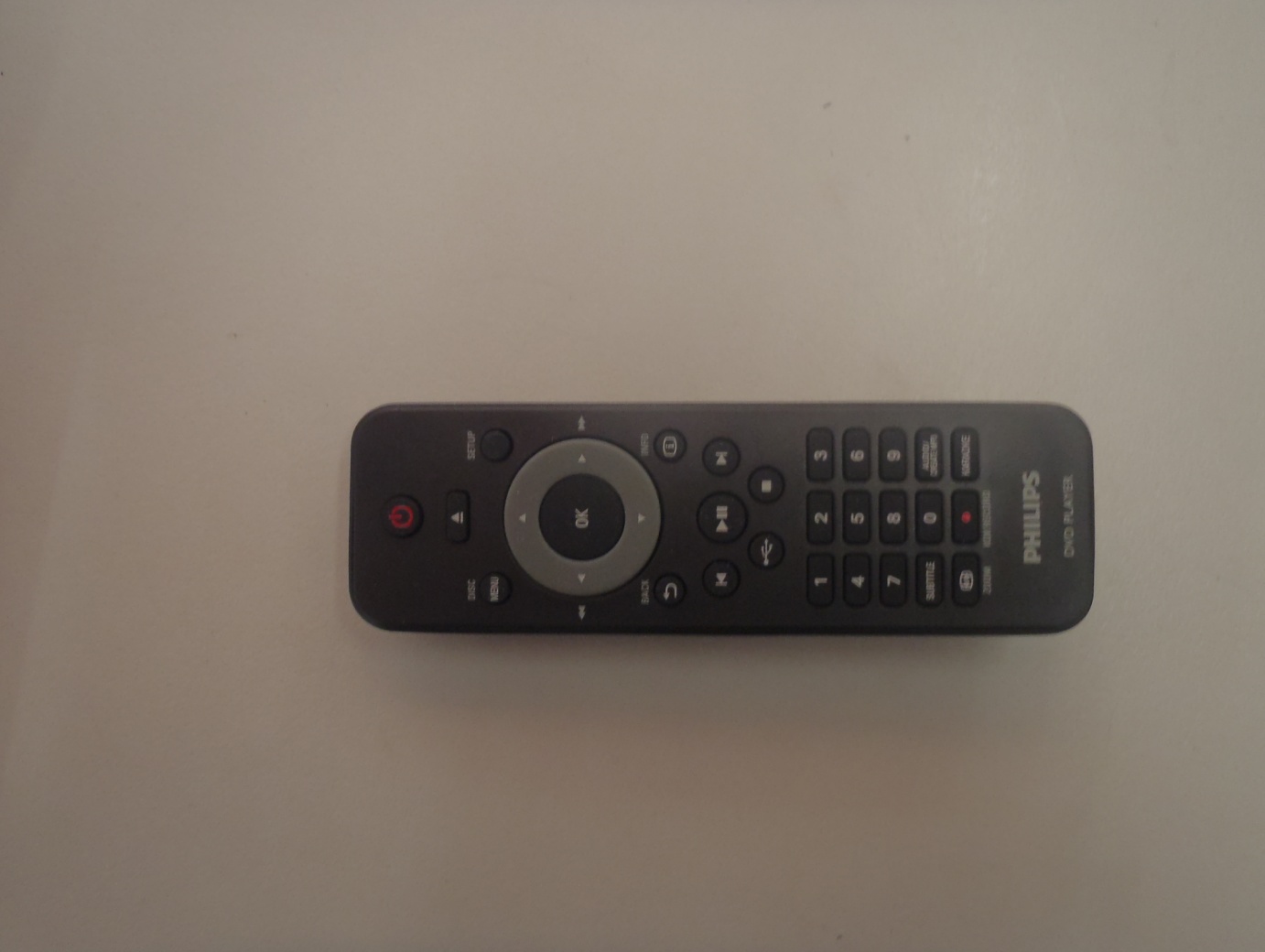 